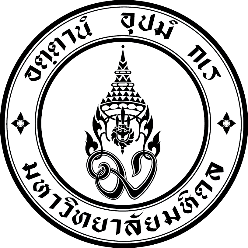 ประกาศสถาบันวิจัยประชากรและสังคม มหาวิทยาลัยมหิดลเรื่อง รับสมัครคัดเลือกนักวิชาการเงินและบัญชี ลูกจ้างชั่วคราวเงินสถาบันวิจัยประชากรและสังคม------------------------------------	ด้วยสถาบันวิจัยประชากรและสังคมมีความประสงค์จะรับสมัครคัดเลือกนักวิชาการเงินและบัญชี ลูกจ้างชั่วคราวเงินสถาบันวิจัยประชากรและสังคม ตำแหน่งนักวิชาการเงินและบัญชี จำนวน ๑ อัตรา ปฏิบัติงานงานคลังและพัสดุ สถาบันวิจัยประชากรและสังคมตำแหน่งที่จะดำเนินการรับสมัครเพื่อคัดเลือก ตำแหน่งที่รับสมัครและคัดเลือกปรากฏอยู่ในรายละเอียดแนบท้ายประกาศนี้คุณสมบัติของผู้มีสิทธิสมัคร ผู้สมัครรับการคัดเลือกต้องมีคุณสมบัติทั่วไปตามข้อบังคับมหาวิทยาลัยมหิดล ว่าด้วยการบริหารบุคคลพนักงานมหาวิทยาลัย พ.ศ. ๒๕๕๑ และมีคุณสมบัติเฉพาะตำแหน่งตามที่ระบุไว้ในรายละเอียดเกี่ยวกับการสอบแนบท้ายประกาศนี้เอกสารหลักฐานประกอบการสมัครในลักษณะของไฟล์อิเล็กทรอนิกส์ (PDF) เท่านั้น		๓.๑ สำเนาหลักฐานวุฒิการศึกษาและสำเนาใบรายงานผลการศึกษาฉบับสมบูรณ์		๓.๒ สำเนาทะเบียนบ้าน และบัตรประจำตัวประชาชน		๓.๓ สำเนาคะแนนทดสอบภาษาอังกฤษ จำนวน ๑ ฉบับ ตามเกณฑ์ผ่านการทดสอบภาษาอังกฤษที่มหาวิทยาลัยมหิดลกำหนด (ถ้ามี)		๓.๔ หลักฐานอื่น ๆ เช่น ใบทหารกองเกิน ใบเปลี่ยนชื่อ-สกุล ทะเบียนสมรส		๓.๕ ไฟล์รูปถ่ายหน้าตรง ใส่ชุดสุภาพ ถ่ายไว้ไม่เกิน ๖ เดือน ในรูปแบบ jpg หรือ png ที่มีขนาด ไม่เกิน ๒๐๐ kbการสมัครและการยื่นใบสมัคร ผู้ประสงค์จะสมัครงานสามารถกรอกใบสมัครลงในระบบ              e-Recruitment Online ที่ https://muhr.mahidol.ac.th/E-Recruitment ตั้งแต่บัดนี้ถึงวันที่ 28 กุมภาพันธ์ พ.ศ. ๒๕๖๔2การประกาศรายชื่อผู้มีสิทธิเข้ารับการคัดเลือก วัน เวลา และสถานที่ทำการคัดเลือก		ประกาศรายชื่อผู้มีสิทธิเข้ารับการคัดเลือกภายในวันที่ ๕ มีนาคม พ.ศ. ๒๕๖๔ ที่ https://muhr.mahidol.ac.th/E-Recruitment 	ประกาศ ณ วันที่      กุมภาพันธ์ พ.ศ. ๒๕๖๔		(รองศาสตราจารย์ ดร.อารี  จำปากลาย)		ผู้อำนวยการสถาบันวิจัยประชากรและสังคมรายละเอียดแนบท้ายประกาศสถาบันวิจัยประชากรและสังคม มหาวิทยาลัยมหิดลลงวันที่           กุมภาพันธ์ พ.ศ. ๒๕๖๔-------------------------------ตำแหน่ง	นักวิชาการเงินและบัญชี    จำนวน  ๑  อัตรา (ชั่วคราว)หน่วยงาน	งานการเงินและพัสดุ สถาบันวิจัยประชากรและสังคมประสบการณ์	ถ้ามีประสบการณ์ด้านการเงินและบัญชีจะได้รับการพิจารณาเป็นพิเศษคุณสมบัติของผู้สมัคร	ได้รับคุณวุฒิปริญญาตรีขึ้นไป สาขาบัญชีมีความรู้ความสามารถในงานการเงินและบัญชีเป็นอย่างดี เหมาะสมต่อการปฏิบัติงาน           ในหน้าที่มีความรู้ความเข้าใจในกฎหมาย กฎ ระเบียบ และข้อบังคับอื่นที่ใช้ในการปฏิบัติงานในหน้าที่มีความสามารถในการใช้ Microsoft Office ได้เป็นอย่างดีมีความสามารถในการจัดทำแผนงาน ควบคุม ตรวจสอบ ให้คำปรึกษา แนะนำ และเสนอแนะวิธีการแก้ไขปรับปรุงการปฏิบัติงานที่อยู่ในความรับผิดชอบมีความกระตือรือร้น อดทน เสียสละ และมีความคิดสร้างสรรค์ในการทำงานมีความสามารถในการศึกษาและบริหารจัดการข้อมูล วิเคราะห์ปัญหาและสรุปเหตุผลสามารถปฏิบัติงานนอกเวลาราชการได้มีความสามารถในการติดต่อประสานงาน มีทักษะในการสื่อสาร มีมนุษยสัมพันธ์ดีและมีทัศนคติที่ดีในการปฏิบัติงานหากมีผลการทดสอบภาษาอังกฤษที่มหาวิทยาลัยมหิดลกำหนด จะต้องได้คะแนนไม่ต่ำกว่าเกณฑ์อย่างใดอย่างหนึ่ง ดังนี้ (ถ้ามี)IELTS (Academic Module)	คะแนนไม่ต่ำกว่า	๓TOEFL IBT	คะแนนไม่ต่ำกว่า	๒๙TOEFL ITP	คะแนนไม่ต่ำกว่า	๓๙๐TOEFL CBT	คะแนนไม่ต่ำกว่า	๙๐TOEIC	คะแนนไม่ต่ำกว่า	๔๐๐MU GRAD Test	คะแนนไม่ต่ำกว่า	๓๖3ลักษณะงานที่ปฏิบัติงานการเงิน และบัญชีทั่วไปของสถาบันวิจัยประชากรและสังคมงานการเงิน และบัญชีของโครงการวิจัย โดยใช้โปรแกรมสำเร็จรูป SAP และ Winspeedการวิเคราะห์ ควบคุมงบประมาณ และจัดทำรายงานการเงินตรวจสอบความถูกต้องของหลักฐานการเบิกจ่ายเงิน ให้ถูกต้องตามระเบียบปฏิบัติงานอื่นที่เกี่ยวข้อง รวมทั้งงานอื่นที่ได้รับมอบหมายหลักเกณฑ์การคัดเลือกรอบแรก คัดเลือกคุณสมบัติจากใบสมัครเพื่อคัดเลือกผู้มีสิทธิเข้าสอบข้อเขียนและสัมภาษณ์ (Shortlisted candidates)รอบสอง สอบข้อเขียน และสอบสัมภาษณ์อัตราเงินเดือน	อัตราเงินเดือนตามวุฒิแรกบรรจุปริญญาตรี 20,090 บาท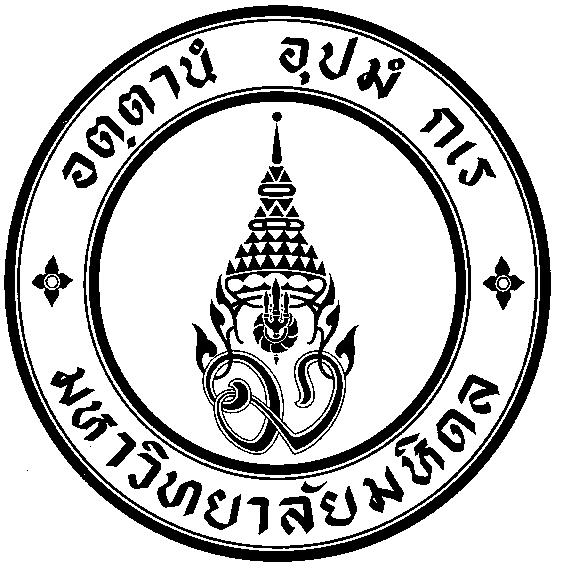 ใบสมัครคัดเลือกเพื่อปฏิบัติงานในมหาวิทยาลัยมหิดลประเภทบุคลากร	O พนักงานมหาวิทยาลัย	O พนักงานมหาวิทยาลัย (ชื่อส่วนงาน)	O ลูกจ้างชั่วคราวตำแหน่ง  ......................................................................................................หน่วยงาน .............................................................................................................................ส่วนงาน   .............................................................................................................................ข้อมูลส่วนบุคคลชื่อ (นาย/นางสาว/นาง)…………………………………….……………………...นามสกุล……………………………………………………………………………..NAME (MR./MISS/MRS.)……………………………………………………………………………………………………………………………………………………วัน  เดือน  ปีเกิด………………………………………………………………………ปัจจุบันอายุ……………..……...ปี…………….………เดือนเชื้อชาติ………………………สัญชาติ……………………ศาสนา………………..…………….สถานที่เกิด (จังหวัด).......................................................บัตรประชาชนเลขที่ ออกให้ ณ .................. วันหมดอายุ ...........สถานภาพทางทหาร   	(   ) ได้รับการยกเว้นเนื่องจาก ......................................................................................................  				(   )  ปลดเป็นทหารกองหนุน พ.ศ. ...........................  (    ) จะเกณฑ์ พ.ศ. ...................................ชื่อ-สกุล บิดา………………………………………………………………..……ชื่อ-สกุล มารดา………………………………………….………………………………สถานภาพการสมรส……………………….……..ชื่อ-สกุล คู่สมรส…………………………………………………………………………….………………………...ที่อยู่ปัจจุบัน……………………………………………………………………………………………….…………………………………………………………………………โทรศัพท์บ้าน…………………..………. โทรศัพท์มือถือ………………………………..………. Email Address……………..…………………………………2.  ประวัติการศึกษา  (ตั้งแต่ระดับประกาศนียบัตรวิชาชีพขึ้นไปหรือเทียบเท่า) คุณวุฒิ…………………………………………………..…สาขา……………………………………………………………………………เกรดเฉลี่ย………...……………สถานศึกษา…………………………………………..……………………….…………………………………………………….ปี พ.ศ. …………………………………..	 คุณวุฒิ…………………………………………………..…สาขา…………………………………………………………………………เกรดเฉลี่ย………...…………….      สถานศึกษา…………………………………………..……………………….…………………………………………………….ปี พ.ศ. …………………………………..	คุณวุฒิที่ใช้ในการสมัครงาน	 คุณวุฒิ…………………………………………………..…สาขา……………………………………………………………………………เกรดเฉลี่ย………...……………      สถานศึกษา…………………………………………..……………………….…………………………………………………….ปี พ.ศ. …………………………………..3.  ประวัติการทำงาน	3.1 กรณีทำงานที่อื่น	3.2 กรณีเคยปฏิบัติงานภายในมหาวิทยาลัยมหิดล4.  สถานภาพการทำงานในปัจจุบัน 	(   ) ตำแหน่ง………………………….……………………………………..…เงินเดือน……………………..…...บาท ระยะเวลา ………..ปี …………เดือน  	      สถานที่ทำงาน…………………………………………………….……………………………………..……จังหวัด.......................................................	(   ) ว่างงาน  ระยะเวลา...................................... สาเหตุการว่างงาน..............................................................................5. ข้อผูกพันตามสัญญาปฏิบัติงานชดใช้ทุนต่อเนื่องจากหน่วยงานอื่น กรณีลาศึกษา/ ฝึกอบรม 	(   ) ไม่มี	(   ) มี ทุน......................................................... หน่วยงาน............................................................................6.  ความสามารถพิเศษ 	(   )	พิมพ์ดีดไทย ...............................คำ/นาที  (   )	พิมพ์ดีดอังกฤษ ...............................คำ/นาที	(   )	คอมพิวเตอร์ ระบุโปรแกรม...........................................................................................................................	(   )	ภาษาอังกฤษ ระบุ (ดี/พอใช้) พูด .......................... อ่าน ............................ เขียน ..........................		คะแนนการทดสอบภาษาจาก (โปรดระบุ)  .................................   ได้คะแนน .........................	(   )	ภาษา.............................ระบุ (ดี/พอใช้) พูด .......................... อ่าน ............................ เขียน ..........................	(   )	ขับรถยนต์ได้ใบขับขี่ No. …………………………………………	(   )	อื่น ๆ (โปรดระบุ) ………………………………………………………………………..…………………………………………………..………………7.  ผลงานทางวิชาการ หรือผลงานแสดงความรู้ความเชี่ยวชาญที่เกี่ยวข้องกับตำแหน่งที่สมัคร หรืออื่น ๆ (ถ้ามี)  	……………………………………………………………………………………………………………………………………….………………..	…………………………………………………………………………………………………………………………………………….…………..	………………………………………………………………………………………………………………………………………….………………..	……………………………………………………………………………………………………………………………………………….…………..	………………………………………………………………………………………………………………………………………….………………..	……………………………………………………………………………………………………………………………………………….…………..8. ทราบประกาศรับสมัครจาก 		(   ) ประกาศรับสมัครภายในมหาวิทยาลัย	(   ) ประกาศรับสมัครภายนอกมหาวิทยาลัย	(   ) บุคคลภายในมหาวิทยาลัย		(   ) บุคคลภายนอกมหาวิทยาลัย		(   ) เว็ปไซด์มหาวิทยาลัย			(   ) หนังสือพิมพ์		ข้าพเจ้าขอรับรองว่าได้ให้ข้อมูลครบถ้วนตามข้อเท็จจริงทุกประการ						(ลงชื่อ)……………………………………………….					 	      (…….........…………………….......………)					                  ผู้สมัคร			                            วันที่…………เดือน…………พ.ศ…………สถานที่ทำงาน/โทรศัพท์ตำแหน่งเงินเดือนระยะเวลา   ตั้งแต่ – วันที่สาเหตุที่ออกส่วนงาน / หน่วยงานประเภทบุคลากรตำแหน่งเงินเดือนระยะเวลา   ตั้งแต่ – วันที่สาเหตุที่ออกเงินชดเชยO ข้าราชการO พนักงานมหาวิทยาลัยO พนักงานมหาวิทยาลัย       (ชื่อส่วนงาน)O ลูกจ้างชั่วคราวO ได้รับแล้วO ยังไม่ได้รับ